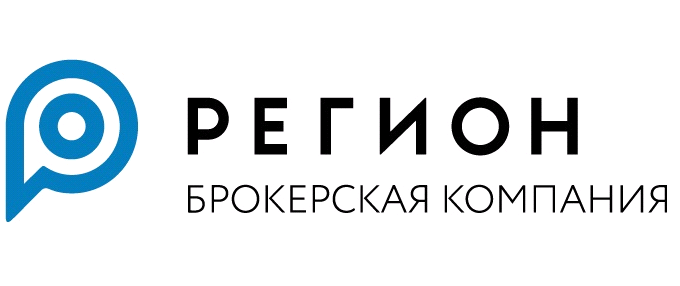 ООО «БК РЕГИОН»от __________________________________Соглашение о брокерском обслуживании №_____________________________________Заявлениео возврате суммы налога, излишне удержанного налоговым агентом из дохода налогоплательщикаПрошу   возвратить мне излишне удержанную сумму налога на доходы физических лиц   __.__.20__г./за 20___ год  в сумме  ___________________ руб. (сумма прописью).И перечислить по следующим реквизитам: __________________________ /__________________/	подпись	расшифровка«__»________ 20__годаПолучатель платежаРасчетный счетНаименование БанкаБИККорреспондентский счетНазначение платежа